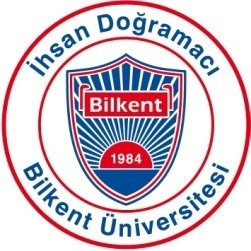 BİLKENT ÜNİVERSİTESİMÜHENDİSLİK VE FEN BİLİMLERİ ENSTİTÜSÜDOKTORA TEZ İZLEME KOMİTESİTEZ İZLEME VE DEĞERLENDİRME TUTANAĞI...................................... Bölümü Doktora Programı öğrencilerinden ...........................’in doktora tez izleme komitesi ....../...../20...... tarihinde toplanmış, öğrencinin dönem içinde yaptıklarını ve gelecek dönem yapacaklarını değerlendirmiş ve öğrenci komite tarafından  başarılı / başarısız bulunmuştur.Bu toplantı öğrencinin ........... doktora tez izleme komitesi toplantısıdır. “(örn; beşinci )”Tez konusu / başlığı: ......................................................................................... Tez İzleme Komitesi:	Tez Danışmanı  	...................................		            .................................				İsim						imza2. Tez Danışmanı	....................................                                 	................................(Eğer var ise) 		İsim						imzaÜye			....................................      	            	................................İsim					    	imzaÜye			....................................		           ................................İsim						imza(Bu kısım öğrencinin danışmanı tarafından doldurulacaktır.)Öğrencinin geçmiş altı ay içerisinde gerçekleştirmiş olduğu çalışmalar hakkında kısaca bilgi veriniz: Tezin tahmin edilen bitirilme tarihi:  .... /.... /20....Tez Danışmanı  	...................................		            .................................				İsim						imza2. Tez Danışmanı	....................................                                 	................................(Eğer var ise) 		İsim						imza